Formularz Zgłoszeniowy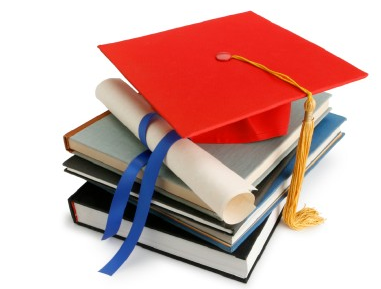 KONKURS NA NAJLEPSZĄ PRACĘ DYPLOMOWĄ W ZACHODNIOPMORSKIEJ SZKOLE BIZNESU W SZCZECINIEEDYCJA XIV – ROK AKADEMICKI 2019/2020Imię i nazwisko uczestnika:  ………………………………………………………………………….Adres do korespondencji: .....................................................................................................................Telefon kontaktowy:  …………………………….. e-mail: ……………………………………….…Tytuł pracy licencjackiej/inżynierskiej/ magisterskiej: ……………………………………………………………………………………………………………Wydział/ kierunek: ………………………………………………………………………………..….Nazwisko Promotora: …………………………………………………………….Data obrony pracy licencjackiej/inżynierskiej/magisterskiej: ...................................................Oceny pracy: promotorska …………………………….recenzenta .................................Uzasadnienie/rekomendacja zgłoszenia pracy licencjackiej/inżynierskiej/magisterskiej do konkursu przez Promotora:………………………………………………………………………………………………………………………………………………………………………………………………………………………………………………………………………………………………………………………………………………………………………………………………………………………………………………………………………………………………………………………………………………………………………………………………………………………………………………………………………………....................................						        		....................................podpis Dyplomanta 								podpis PromotoraZgłoszenie prosimy przesłać do dnia  25.09.2020 r. na adres:Zachodniopomorska Szkoła Biznesu w Szczecinie ul. Żołnierska 5371-210 SzczecinDziekanat, Wydział w Szczecinie – P. Ewa KluzWyrażam zgodę na przetwarzanie moich danych osobowych zgodnie z art. 13 ust. 1 i 2 rozporządzenia Parlamentu Europejskiego i Rady (UE) 2016/679 z dnia 27 kwietnia 2016 r. w sprawie ochrony osób fizycznych w związku z przetwarzaniem danych osobowych i w sprawie swobodnego przepływu takich danych oraz uchylenia dyrektywy 95/46/WE (ogólne rozporządzenie o ochronie danych) (Dz. Urz. UE L 119 z 04.05.2016, str. 1), zwanym dalej „RODO”.